FantasieFantasie is wat je verzint en dus niet echt kan gebeurenWerkelijkheidWerkelijkheid is wat echt bestaat en kan gebeuren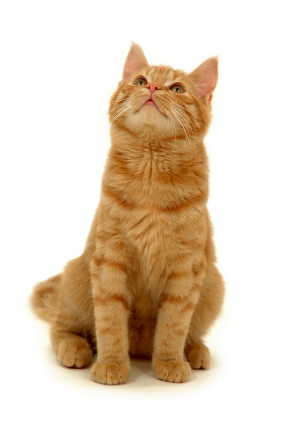 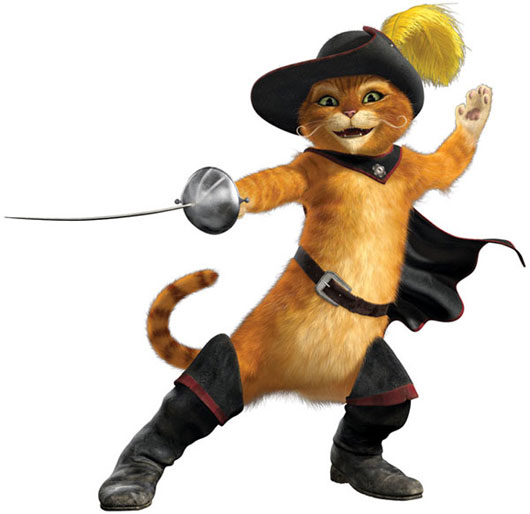 